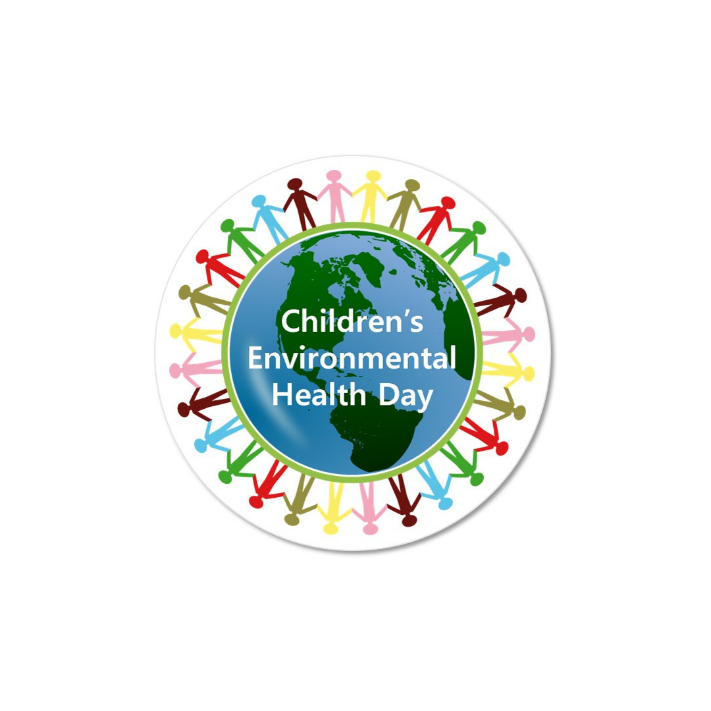 <<Date>> For Immediate Release <<Fill in Mayor/Governor>> Proclaims Thursday, October 8, 2020 Children’s Environmental Health Day in <<City/State>>City, State, Date - <<Fill in Mayor/Governor>> has proclaimed Thursday, October 8, 2020 Children’s Environmental Health Day in response to a request submitted by <<fill in organization or individual if applicable>>. The Children’s Environmental Health Network established Children’s Environmental Health (CEH) Day to raise awareness about the importance of clean air and water, safe food and consumer products, and healthy environments to children’s health and development. This day is a means to raise awareness, encourage actions that promote child wellness, celebrate progress in the protection of children’s environmental health, and create a strong network of child health advocates nationwide. CEH Day encourages individuals and organizations to raise awareness and understanding of children’s environmental health issues, and to advocate for improvements in policy, regulations, and practices to best protect children from exposures to environmental hazards. This is a day to take actions to ensure that the children of <<insert state or municipality>> grow up in environments conducive to healthy growth and development. <<Insert paragraph on what actions are being taken in the community for CEH Day>> We would like to thank <<insert Mayor/Governor of X state or municipality>> for joining the CEH Movement. By signing this proclamation <<Mayor or Governor>> has joined many other communities across the country who are committed to improving environmental conditions for children nationwide. Through collective action, we can help to ensure a healthy future for all. Visit www.CEHN.org/ceh-movement/ to learn what you can do to support the movement, and www.cehn.org/cehday to learn more about CEH Day.About <<Your Organization>> <<Insert brief paragraph about your organization here.>>About the Children’s Environmental Health Network CEHN is a national multi-disciplinary organization whose mission is to protect the developing child from environmental health hazards and promote a healthier environment. As the nation’s leading organization dedicated to children’s environmental health, CEHN: stimulates and supports preventive research; promotes sound policy; provides education and training to various audiences; and elevates public awareness of environmental hazards to children. For more information, visit www.cehn.org. 